TÝDENNÍ PLÁN	17. 9. – 21. 9 2018	INFORMACE PRO RODIČE :Procvičování pro naše druháčky -  www.skolasnadhledem.czVolby do školské rady – 14.00 – 17.00 v knihovně ZŠ            Krásný týden přejí J. Havlíčková a Š. Urbánková	                                              PŘEDMĚTCO SE NAUČÍMECO SI PŘIPRAVÍMEČJ| Psaní   ČteníO VĚTÁCH -  Budeme vědět, že na začátku věty píšeme velké písmeno, na konci tečku, otazník nebo vykřičník. Mezi slovy budeme dělat mezery. Dokážeme spočítat věty v příběhu i počet slov v jedné větě. Čj str. 8 – 10. ABECEDA .Písanka 1. díl – opakování a procvičování správných tvarů písmen (f, i, u). 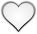 Ve škole - Čítanka str. 7, 8.  Kniha – četba na pokračování, dle výběru dětí. Doma - každý den čteme vlastní vybranou knihu, kterou si po dočtení přineseme do školy a zapíšeme do KULTURNÍHO DENÍKU. (Za každou přečtenou knihu získáme10 bodů do třídní soutěže.)penál (plně vybavený, pero, alespoň dvě ořezané tužky, všechny barvy pastelek)fix  na bílou tabuli a hadříkMMA – 1. díl – Numerace do 25. Počítáme se zvířátky dědy Lesoně. Stavíme stavby podle plánu. Řešíme hady. Pokládáme parkety…  MA – str.13 - 17 . ČaJS(ČaJS-Člověk a jeho svět)Tematický celek – „Škola“– „Dopravní prostředky“. „Dopravní značky“.VV + PČ(ČaSP)Vyrábíme dopravní značky a malujeme dopravní prostředky.lepidloDOMÁCÍÚKOLY  si zapíšeme do úkolníku, můžeme použít úkolník z 1. třídy (prosíme o každodenní kontrolu úkolníčku)